Safe Work ProcedureNOTE: DO NOT use this machine unless you have been trained in its safe use and operationDescription of Work:Description of Work:Description of Work:Using a Nail Gun (pneumatic)Using a Nail Gun (pneumatic)Using a Nail Gun (pneumatic)Using a Nail Gun (pneumatic)Using a Nail Gun (pneumatic)Using a Nail Gun (pneumatic)Using a Nail Gun (pneumatic)Using a Nail Gun (pneumatic)Using a Nail Gun (pneumatic)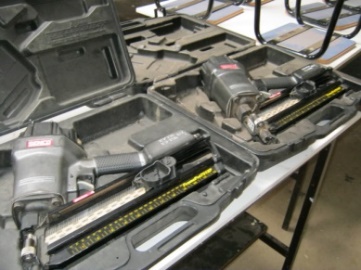 Potential Hazards: Discharged nails and pressurised air with the potential to cause harm through direct nail projectiles and indirect ricochets.Potential Hazards: Discharged nails and pressurised air with the potential to cause harm through direct nail projectiles and indirect ricochets.Potential Hazards: Discharged nails and pressurised air with the potential to cause harm through direct nail projectiles and indirect ricochets.Potential Hazards: Discharged nails and pressurised air with the potential to cause harm through direct nail projectiles and indirect ricochets.Potential Hazards: Discharged nails and pressurised air with the potential to cause harm through direct nail projectiles and indirect ricochets.Potential Hazards: Discharged nails and pressurised air with the potential to cause harm through direct nail projectiles and indirect ricochets.Personal Protective Equipment (PPE) Required (Check the box for required PPE):Personal Protective Equipment (PPE) Required (Check the box for required PPE):Personal Protective Equipment (PPE) Required (Check the box for required PPE):Personal Protective Equipment (PPE) Required (Check the box for required PPE):Personal Protective Equipment (PPE) Required (Check the box for required PPE):Personal Protective Equipment (PPE) Required (Check the box for required PPE):Personal Protective Equipment (PPE) Required (Check the box for required PPE):Personal Protective Equipment (PPE) Required (Check the box for required PPE):Personal Protective Equipment (PPE) Required (Check the box for required PPE):Personal Protective Equipment (PPE) Required (Check the box for required PPE):Personal Protective Equipment (PPE) Required (Check the box for required PPE):Personal Protective Equipment (PPE) Required (Check the box for required PPE):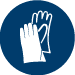 GlovesGloves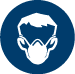 Face MasksFace Masks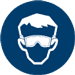 EyeProtection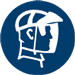 Welding MaskWelding Mask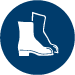 AppropriateFootwearAppropriateFootwear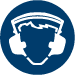 Hearing Protection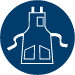 Protective ClothingProtective Clothing Safe Work Procedure Checklist: Safe Work Procedure Checklist: Safe Work Procedure Checklist: Safe Work Procedure Checklist: Safe Work Procedure Checklist: Safe Work Procedure Checklist: Safe Work Procedure Checklist: Safe Work Procedure Checklist: Safe Work Procedure Checklist: Safe Work Procedure Checklist: Safe Work Procedure Checklist: Safe Work Procedure Checklist:1. PRE-Operation:Ensure task (e.g. Drawings, instructions, specifications etc.) are clearly understood.Nails have been correctly loaded into gun.Compressed air hose is in good condition and free from damage.Compressed air hose has been correctly attached to gun.Work piece is secured in jig and identify trigger switch in one-shot mode. 2. Operation:Do not use in close proximity to other workers.Use jigs to hold work pieces. Keep hands clear of work piece and away from nail gun.Hold gun to object to be nailed and hold steady when firing.Do not carry or re-position the nail gun with the trigger depressed.3. POST-Operation:Place nail gun down before preparing next work piece.Ensure good housekeeping practices are in place to minimise waste build-up.Detach compressed air hose and return hose to air compressor.Regularly inspect and maintain nail gun and parts.Return nail gun to storage area.1. PRE-Operation:Ensure task (e.g. Drawings, instructions, specifications etc.) are clearly understood.Nails have been correctly loaded into gun.Compressed air hose is in good condition and free from damage.Compressed air hose has been correctly attached to gun.Work piece is secured in jig and identify trigger switch in one-shot mode. 2. Operation:Do not use in close proximity to other workers.Use jigs to hold work pieces. Keep hands clear of work piece and away from nail gun.Hold gun to object to be nailed and hold steady when firing.Do not carry or re-position the nail gun with the trigger depressed.3. POST-Operation:Place nail gun down before preparing next work piece.Ensure good housekeeping practices are in place to minimise waste build-up.Detach compressed air hose and return hose to air compressor.Regularly inspect and maintain nail gun and parts.Return nail gun to storage area.1. PRE-Operation:Ensure task (e.g. Drawings, instructions, specifications etc.) are clearly understood.Nails have been correctly loaded into gun.Compressed air hose is in good condition and free from damage.Compressed air hose has been correctly attached to gun.Work piece is secured in jig and identify trigger switch in one-shot mode. 2. Operation:Do not use in close proximity to other workers.Use jigs to hold work pieces. Keep hands clear of work piece and away from nail gun.Hold gun to object to be nailed and hold steady when firing.Do not carry or re-position the nail gun with the trigger depressed.3. POST-Operation:Place nail gun down before preparing next work piece.Ensure good housekeeping practices are in place to minimise waste build-up.Detach compressed air hose and return hose to air compressor.Regularly inspect and maintain nail gun and parts.Return nail gun to storage area.1. PRE-Operation:Ensure task (e.g. Drawings, instructions, specifications etc.) are clearly understood.Nails have been correctly loaded into gun.Compressed air hose is in good condition and free from damage.Compressed air hose has been correctly attached to gun.Work piece is secured in jig and identify trigger switch in one-shot mode. 2. Operation:Do not use in close proximity to other workers.Use jigs to hold work pieces. Keep hands clear of work piece and away from nail gun.Hold gun to object to be nailed and hold steady when firing.Do not carry or re-position the nail gun with the trigger depressed.3. POST-Operation:Place nail gun down before preparing next work piece.Ensure good housekeeping practices are in place to minimise waste build-up.Detach compressed air hose and return hose to air compressor.Regularly inspect and maintain nail gun and parts.Return nail gun to storage area.1. PRE-Operation:Ensure task (e.g. Drawings, instructions, specifications etc.) are clearly understood.Nails have been correctly loaded into gun.Compressed air hose is in good condition and free from damage.Compressed air hose has been correctly attached to gun.Work piece is secured in jig and identify trigger switch in one-shot mode. 2. Operation:Do not use in close proximity to other workers.Use jigs to hold work pieces. Keep hands clear of work piece and away from nail gun.Hold gun to object to be nailed and hold steady when firing.Do not carry or re-position the nail gun with the trigger depressed.3. POST-Operation:Place nail gun down before preparing next work piece.Ensure good housekeeping practices are in place to minimise waste build-up.Detach compressed air hose and return hose to air compressor.Regularly inspect and maintain nail gun and parts.Return nail gun to storage area.1. PRE-Operation:Ensure task (e.g. Drawings, instructions, specifications etc.) are clearly understood.Nails have been correctly loaded into gun.Compressed air hose is in good condition and free from damage.Compressed air hose has been correctly attached to gun.Work piece is secured in jig and identify trigger switch in one-shot mode. 2. Operation:Do not use in close proximity to other workers.Use jigs to hold work pieces. Keep hands clear of work piece and away from nail gun.Hold gun to object to be nailed and hold steady when firing.Do not carry or re-position the nail gun with the trigger depressed.3. POST-Operation:Place nail gun down before preparing next work piece.Ensure good housekeeping practices are in place to minimise waste build-up.Detach compressed air hose and return hose to air compressor.Regularly inspect and maintain nail gun and parts.Return nail gun to storage area.1. PRE-Operation:Ensure task (e.g. Drawings, instructions, specifications etc.) are clearly understood.Nails have been correctly loaded into gun.Compressed air hose is in good condition and free from damage.Compressed air hose has been correctly attached to gun.Work piece is secured in jig and identify trigger switch in one-shot mode. 2. Operation:Do not use in close proximity to other workers.Use jigs to hold work pieces. Keep hands clear of work piece and away from nail gun.Hold gun to object to be nailed and hold steady when firing.Do not carry or re-position the nail gun with the trigger depressed.3. POST-Operation:Place nail gun down before preparing next work piece.Ensure good housekeeping practices are in place to minimise waste build-up.Detach compressed air hose and return hose to air compressor.Regularly inspect and maintain nail gun and parts.Return nail gun to storage area.1. PRE-Operation:Ensure task (e.g. Drawings, instructions, specifications etc.) are clearly understood.Nails have been correctly loaded into gun.Compressed air hose is in good condition and free from damage.Compressed air hose has been correctly attached to gun.Work piece is secured in jig and identify trigger switch in one-shot mode. 2. Operation:Do not use in close proximity to other workers.Use jigs to hold work pieces. Keep hands clear of work piece and away from nail gun.Hold gun to object to be nailed and hold steady when firing.Do not carry or re-position the nail gun with the trigger depressed.3. POST-Operation:Place nail gun down before preparing next work piece.Ensure good housekeeping practices are in place to minimise waste build-up.Detach compressed air hose and return hose to air compressor.Regularly inspect and maintain nail gun and parts.Return nail gun to storage area.1. PRE-Operation:Ensure task (e.g. Drawings, instructions, specifications etc.) are clearly understood.Nails have been correctly loaded into gun.Compressed air hose is in good condition and free from damage.Compressed air hose has been correctly attached to gun.Work piece is secured in jig and identify trigger switch in one-shot mode. 2. Operation:Do not use in close proximity to other workers.Use jigs to hold work pieces. Keep hands clear of work piece and away from nail gun.Hold gun to object to be nailed and hold steady when firing.Do not carry or re-position the nail gun with the trigger depressed.3. POST-Operation:Place nail gun down before preparing next work piece.Ensure good housekeeping practices are in place to minimise waste build-up.Detach compressed air hose and return hose to air compressor.Regularly inspect and maintain nail gun and parts.Return nail gun to storage area.1. PRE-Operation:Ensure task (e.g. Drawings, instructions, specifications etc.) are clearly understood.Nails have been correctly loaded into gun.Compressed air hose is in good condition and free from damage.Compressed air hose has been correctly attached to gun.Work piece is secured in jig and identify trigger switch in one-shot mode. 2. Operation:Do not use in close proximity to other workers.Use jigs to hold work pieces. Keep hands clear of work piece and away from nail gun.Hold gun to object to be nailed and hold steady when firing.Do not carry or re-position the nail gun with the trigger depressed.3. POST-Operation:Place nail gun down before preparing next work piece.Ensure good housekeeping practices are in place to minimise waste build-up.Detach compressed air hose and return hose to air compressor.Regularly inspect and maintain nail gun and parts.Return nail gun to storage area.1. PRE-Operation:Ensure task (e.g. Drawings, instructions, specifications etc.) are clearly understood.Nails have been correctly loaded into gun.Compressed air hose is in good condition and free from damage.Compressed air hose has been correctly attached to gun.Work piece is secured in jig and identify trigger switch in one-shot mode. 2. Operation:Do not use in close proximity to other workers.Use jigs to hold work pieces. Keep hands clear of work piece and away from nail gun.Hold gun to object to be nailed and hold steady when firing.Do not carry or re-position the nail gun with the trigger depressed.3. POST-Operation:Place nail gun down before preparing next work piece.Ensure good housekeeping practices are in place to minimise waste build-up.Detach compressed air hose and return hose to air compressor.Regularly inspect and maintain nail gun and parts.Return nail gun to storage area.1. PRE-Operation:Ensure task (e.g. Drawings, instructions, specifications etc.) are clearly understood.Nails have been correctly loaded into gun.Compressed air hose is in good condition and free from damage.Compressed air hose has been correctly attached to gun.Work piece is secured in jig and identify trigger switch in one-shot mode. 2. Operation:Do not use in close proximity to other workers.Use jigs to hold work pieces. Keep hands clear of work piece and away from nail gun.Hold gun to object to be nailed and hold steady when firing.Do not carry or re-position the nail gun with the trigger depressed.3. POST-Operation:Place nail gun down before preparing next work piece.Ensure good housekeeping practices are in place to minimise waste build-up.Detach compressed air hose and return hose to air compressor.Regularly inspect and maintain nail gun and parts.Return nail gun to storage area.Competent Persons (The following persons are authorised to operate, supervise and test students on the equipment/process).Competent Persons (The following persons are authorised to operate, supervise and test students on the equipment/process).Competent Persons (The following persons are authorised to operate, supervise and test students on the equipment/process).Competent Persons (The following persons are authorised to operate, supervise and test students on the equipment/process).Competent Persons (The following persons are authorised to operate, supervise and test students on the equipment/process).Competent Persons (The following persons are authorised to operate, supervise and test students on the equipment/process).Competent Persons (The following persons are authorised to operate, supervise and test students on the equipment/process).Competent Persons (The following persons are authorised to operate, supervise and test students on the equipment/process).Competent Persons (The following persons are authorised to operate, supervise and test students on the equipment/process).Competent Persons (The following persons are authorised to operate, supervise and test students on the equipment/process).Competent Persons (The following persons are authorised to operate, supervise and test students on the equipment/process).Name:Title:Title:Title:Title:Title:Title:Title:Contact Details:Contact Details:Contact Details: